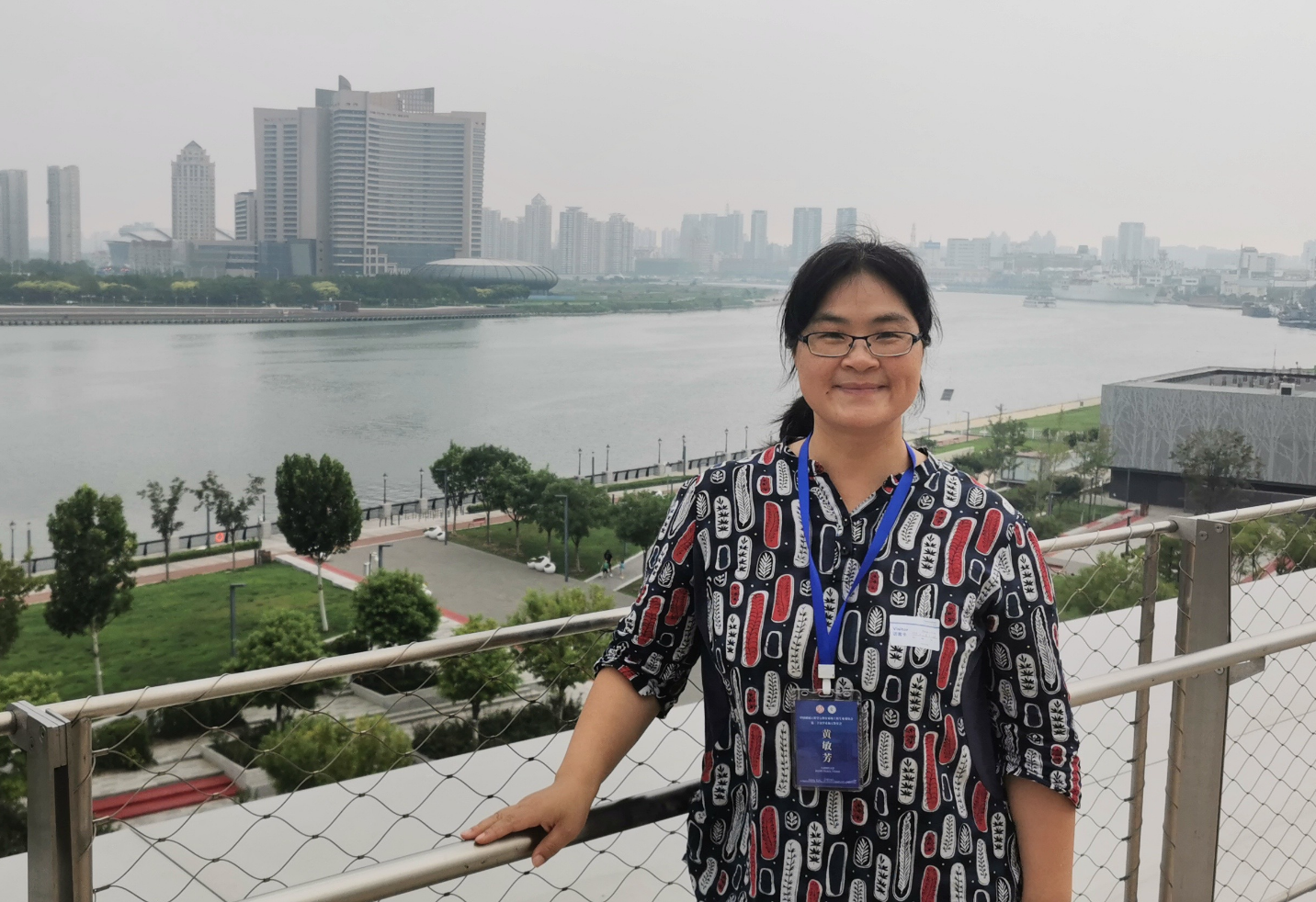 姓名： 黄敏芳职称： 教授、博士生导师所在院系：经济与管理学院研究方向：Research Interests：能源供应链物流管理理论与方法(Theories and methods of energy SC logistics management)电子商务物流管理理论与方法(Theories and methods of E-commerce logistics management)数据驱动的智能优化决策方法(Data-driven intelligent optimization methods for decision making)联系方式办公地址：教一楼527电子邮箱：huangmf@ncepu.edu.cn    办公电话：010-61773126个人简介及主要荣誉称号：黄敏芳，女，1976年10月生，浙江浦江人。分别于1999年、2001年在哈尔滨工业大学获得工学学士、管理学硕士学位，于2009年在大连理工大学获得工学博士学位。2007年9月-2009年3月，美国伍斯特理工学院联合培养博士生；2018年1月-2019年1月，美国普渡大学访问学者。长期从事物流管理研究，已形成“电子商务物流管理”和“能源供应链物流管理”两个稳定的研究方向。主持了3项国家自然科学基金（1项结题后评估“优秀”）、多项省部级项目及企业横向科研项目，参与了国家自然科学基金创新研究群体项目、国家重点研发计划项目的研究工作。在国内外重要学术刊物及会议论文集上发表论文五十余篇，出版专著2部，译著1部。曾获中国电力企业联合会电力科技创新奖二等奖、大连市自然科学优秀学术论文二等奖、大连市自然科学优秀成果二等奖。教学与人才培养情况:教学课程：数据、模型与决策，32学时（本科生）、Data, Modelling, and Decision Analysis，32学时（留学生）、电子商务，32学时（本科生、留学生全英文）、E-commerce，32学时（留学生）、供应链与物流管理，32学时（本科生）、专业英语阅读，32学时（研究生、本科生课）、网络经济学，32学时（本科生课）学生培养：已毕业全日制研究生15人，在职研究生3人。主要科研项目情况数据驱动的电力设备抢修备件多仓调配决策方法研究, 国家自然科学基金面上项目, 2021.1-2024.12, 课题编号：72071078, 负责人“一地多仓型”大型网上超市订单分解与合并的优化方法, 国家自然科学基金面上项目, 2016.1-2019.12, 课题编号：71571067，负责人大型网上超市订单的成组分拣与物流配送方案智能生成方法研究, 国家自然科学基金青年基金项目, 2013.1-2015.12, 课题编号：71201055，负责人北京市电网系统突发公共事件应急管理决策方法研究, 北京市哲学社会科学规划办公室, 2013.1-2014.12, 课题编号：12JGC080，负责人物流配送干扰管理中基于行为的决策模型研究，教育部科技发展中心，高等学校博士学科点专项科研基金（新教师基金），20100036120010， 2011-01至2013-12，负责人煤炭购销辅助决策信息系统，国家能源投资集团有限责任公司煤炭经营分公司，2022.8.19-2023.3.31，负责人代表性著作黄敏芳. 电子商务物流配送:车辆路径方案的智能生成方法. 北京: 电子工业出版社, 23.04万字，2019.2 王颜新, 黄敏芳. 基于情境重构模型的非常规突发事件应急管理研究[M]. 电子工业出版社. 18.9万字, 2017.7胡祥培，黄敏芳，李永先译著：城市物流----网络建模与智能交通系统，电子工业出版社，28.7万字，2011年12月。代表性论文黄敏芳, 郝园媛, 王颜新. 数据驱动的电网系统突发事件应急响应决策方法[J]. 华北电力大学学报（社会科学版）, 2023, 4(4): 61-70.Minfang Huang, Yuanyuan Hao, Yanxin Wang, Xiangpei Hu & Ludi Li. Split-order consolidation optimization for online supermarkets: Process analysis and optimization models. Frontiers of Engineering Management, 2023, 10:499-516.Minfang Huang, Yueyue Zhao, Yanxin Wang, Qiong Guo. Application of a green logistics strategy to fulfil online retailing: split-order consolidated delivery in large-scale online supermarkets. International Journal of Logistics Research and Applications, 2022.1: 1-14.黄敏芳, 张源凯, 王颜新. 网上超市拆分订单的合并打包优化决策方法. 系统工程理论与实践, 2021年2月, 41(2):286-296.黄敏芳, 李鲁迪, 胡祥培. 大型网上超市拆分订单基于分拨中心的合并配送时空网络优化方法. 管理工程学报, 2021, 35(5):163-172.黄敏芳, 张源凯, 王颜新, 胡祥培. 基于JIT装配模式的网上超市订单分拣优化模型[J]. 中国管理科学, 2020年5月, 28(5):159-166.Yuankai Zhang, Wei-Hua Lin, Minfang Huang, Xiangpei Hu. Multi-warehouse package consolidation for split orders in online retailing. European Journal of Operational Research, 2021, 289(3): 1040-1055.于梦琦, 胡祥培, 黄敏芳. 网上药店“一单多品”订单的协同配送优化方法. 系统工程理论与实践, 2020年10月, 40(10):2658-2667.张源凯, 胡祥培, 黄敏芳, 孙丽君.网上超市拆分订单合并打包策略经济决策模型[J]. 管理科学学报, 2019, 22(10): 24-36.张栋, 胡祥培, 黄敏芳*. 蔬果类商品网上直销包装作业工序优化模型研究[J]. 运筹与管理, 2019, 28(10):68-76.黄敏芳, 王颜新.“供应链与物流管理”课程实验教学探索——“啤酒游戏”移动应用的实现. 工业和信息化教育. 2017, 9(57): 46-52.Zhang, Y., Huang, M., Hu, X., Sun, L.. Package consolidation approach to the split order fulfillment problem of online supermarkets. Journal of the Operational Research Society. 2018, 69(1):127-141.Yanxin Wang, Minfang Huang. Platform design of collaborative emergency management using Big Data. ICIC Express Letters, 2017, 8(3):665-670.Minfang Huang, Yanxin Wang*, Juan Liu, Kun Wang. Delivery tour-based order batching method for online supermarkets. ICIC Express Letters, 2016, 10(6): 1497-1503. （EI检索）黄敏芳, 张源凯, 胡祥培. 有机蔬菜 B2C 直销的配送方案智能生成方法[J]. 系统工程学报, 2013, 28(005): 600-607.Minfang Huang, Xiangpei Hu. Large Scale Vehicle Routing Problem: An Overview of Algorithms and An Intelligent Procedure. International Journal of Innovative Computing, Information and Control. 2012,8(8): 5809-5819.(SCI检索)黄敏芳，胡祥培. 求解车辆路径问题的CGSM方法研究. 管理科学, 2009, 22(3):37-46. 张源凯,黄敏芳, 胡祥培. 网上超市订单分配与物流配送联合优化方法[J]. 系统工程学报, 2015, 30(2):251-258. 胡祥培, 黄敏芳, Amy Z. Zeng. 环状配送区域的车辆路径方案生成系统及优化模型. 管理科学学报, 2008, 11(6):103-111.Xiangpei Hu, Zheng Wang, Minfang Huang, Amy Z. Zeng. A Computer-enabled Solution Procedure for Food Wholesalers' Distribution Decision in Cities with a Circular Transportation Infrastructure. Computers & Operations Research, 2009, 36(7): 2201-2209. Indexed by SCIXiangpei Hu, Minfang Huang, Amy Z. Zeng. An Intelligent Solving System for Vehicle Routing Problem in Urban Distribution. International Journal of Innovative Computing, Information and Control (IJICIC). Vol.3, No.1, 2007:189-198. Indexed by SCI胡祥培, 黄敏芳. 基于运筹学知识表示理论的电子商务物流配送调度Agent. 管理学报. 2007年3月, 4(2):137-141. 